L’investissement des parents d’élèves :L’école a besoin des parents d’élèves. Ils sont invités au mois d’octobre à élire les représentants de parents d’élèves, qui assistent au conseil d’école et portent la parole de tous les parents.L’APEFE, association des parents d’élèves de Fontaine-Etoupefour, organise chaque année des actions (sapins de Noël, gâteaux…), un spectacle de Noël pour les enfants, la kermesse de l’école... L’association finance chaque année des sorties pour tous les élèves.Recommandations pour une bonne année scolaire :Marquer les vêtements (pulls, manteaux, bonnets, écharpes) au nom de votre enfant, par exemple au stylo effaçable sur l’étiquette.Informer rapidement l’enseignant de votre enfant si vous constatez un problème (scolaire, comportement, autre).Lire et signer régulièrement le cahier de liaisonRespecter les horaires de l’école. Toute arrivée en retard gène le bon fonctionnement de la classe de votre enfant.En cas d’absence prévenir par téléphone ou par mail.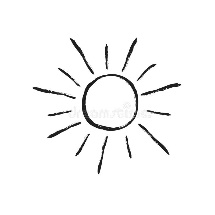 Bon été et bonnes vacances, 	Rendez-vous jeudi 1er septembre,					L’équipe enseignanteAnnée scolaire 2022-2023Bienvenue à l’école de Fontaine-EtoupefourEcole Primaire1, rue de la Crête Saint-Jean14790 Fontaine-Etoupefour02.31.26.75.09
ce.0140616u@ac-normandie.frL’école côté élémentaire accueille les élèves du CP au CM2. Horaires – lundi, mardi, jeudi, vendredi :POUR LES CP ET CE1 : -	8h20-8h30 : accueil dans la cour de récréationSortie à 11h4013h30-13h40 : accueil dans la cour de récréationSortie à 16h30POUR LES CE2, CM1 ET CM2 :-	8h30-8h40 : accueil dans la cour de récréation-	Sortie à 11h40-	13h30-13h40 : accueil dans la cour de récréation-	Sortie à 16h40Le jour de la rentrée (si la situation sanitaire le permet) :Le matin de la rentrée les parents peuvent accompagner leur enfant dans la cour de l’école à partir de 8h20.Ensuite, lorsque les classes sont appelées, les parents peuvent accompagner leur enfant jusqu’à la classe. Liste de fournitures : La liste de fourniture sera donnée fin juin. Elle sera également disponible à la Mairie et sur le blog de l’écoleCahier de liaison :Vous trouverez toutes les informations importantes dans le cahier de liaison (cahier jaune). N’hésitez pas à l’utiliser pour communiquer avec l’enseignant, prévenir en cas d’absence, informer d’un événement extérieur à l’école ou demander un rendez-vous.Vous pouvez également contacter Madame Guyader, directrice, au 02.31.26.75.09 ou par mail : 	ecole.fontaine.etoupefour@wanadoo.frBlog de l’école : http://fontaineetoupefour.toutemonecole.fr/Sur le blog vous trouverez les informations générales sur l’école, le règlement intérieur, les procès-verbaux des conseils de classe.La restauration scolaire :L’inscription se fait auprès de la mairie. En cas d’absence de plusieurs jours pensez à prévenir la mairie par téléphone (02.31.71.00.40) pour annuler les repas.Il y a trois services de restauration.Les enfants peuvent apporter une serviette de table marquée à leur nom.La garderie :Fontaine-Enfance accueille les enfants le matin à partir de 7h30, et le soir jusqu’à 18h30. Pour tout renseignement vous pouvez contacter Fontaine-Enfance au 02.31.26.23.69. ou par mail :		fontaine.enfance@orange.fr